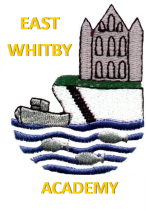 Enquire Learning TrustPrimary AcademyImprovement Plan2018/19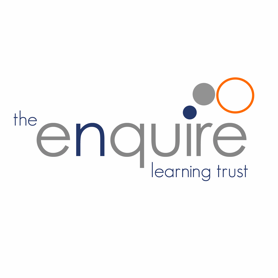 Priority 1: To ensure the number of pupils achieving ARE and GD in Reading at KS2 is at least in line with national figures.ImpactImproved KS2 reading results to bring figures in line with national.Consistent approach to reading across KS2Increased focus on ensuring stretch and challenge to ensure higher ability readers to achieve potential.Improved pupil fluency.Priority 1: To ensure the number of pupils achieving ARE and GD in Reading at KS2 is at least in line with national figures.ImpactImproved KS2 reading results to bring figures in line with national.Consistent approach to reading across KS2Increased focus on ensuring stretch and challenge to ensure higher ability readers to achieve potential.Improved pupil fluency.Priority 1: To ensure the number of pupils achieving ARE and GD in Reading at KS2 is at least in line with national figures.ImpactImproved KS2 reading results to bring figures in line with national.Consistent approach to reading across KS2Increased focus on ensuring stretch and challenge to ensure higher ability readers to achieve potential.Improved pupil fluency.Priority 1: To ensure the number of pupils achieving ARE and GD in Reading at KS2 is at least in line with national figures.ImpactImproved KS2 reading results to bring figures in line with national.Consistent approach to reading across KS2Increased focus on ensuring stretch and challenge to ensure higher ability readers to achieve potential.Improved pupil fluency.How will we know we are successful?ARE will be in line with National and there will be an increase in pupils achieving GDs from KS1 figures.  All ARE pupils in reading from will make at least expected progress from KS1 All GDS pupils make expected progress from KS1.Subject on a page will define expected reading approach.Text choice will be explored to ensure the level of challenge is varied and appropriate.How will we know we are successful?ARE will be in line with National and there will be an increase in pupils achieving GDs from KS1 figures.  All ARE pupils in reading from will make at least expected progress from KS1 All GDS pupils make expected progress from KS1.Subject on a page will define expected reading approach.Text choice will be explored to ensure the level of challenge is varied and appropriate.Leadership Activities: (Plan Lead S.Smith/ J.Schofield)Reading CPD autumn term 2019. (Developing fluency) (Headteacher and English lead)Parental reading workshops (Autumn 2019) (Headteacher /English Lead) Audit and Define key approaches and principals in reading teaching in school. (Headteacher and English lead)Identify target groups of children and individuals through data interrogation within each cohort and ensure these are the focus of pupil progress meetings and performance management. (Class teacher/SLT)Explore intervention targeting and models to address key reading issues around fluency. (English Lead)Explore assessment in reading to ensure gaps are identified and addressed early.(SLT)Review text choice in each cohort to ensure a balance of texts are used, create spine text choice to ensure variety and challenge(English lead)Ensure all children are read to daily from a range of textsReview Storytime Assembly  so pupils are read to from more age appropriate texts (Headteacher Autumn 2019)Leadership Activities: (Plan Lead S.Smith/ J.Schofield)Reading CPD autumn term 2019. (Developing fluency) (Headteacher and English lead)Parental reading workshops (Autumn 2019) (Headteacher /English Lead) Audit and Define key approaches and principals in reading teaching in school. (Headteacher and English lead)Identify target groups of children and individuals through data interrogation within each cohort and ensure these are the focus of pupil progress meetings and performance management. (Class teacher/SLT)Explore intervention targeting and models to address key reading issues around fluency. (English Lead)Explore assessment in reading to ensure gaps are identified and addressed early.(SLT)Review text choice in each cohort to ensure a balance of texts are used, create spine text choice to ensure variety and challenge(English lead)Ensure all children are read to daily from a range of textsReview Storytime Assembly  so pupils are read to from more age appropriate texts (Headteacher Autumn 2019)Leadership Activities: (Plan Lead S.Smith/ J.Schofield)Reading CPD autumn term 2019. (Developing fluency) (Headteacher and English lead)Parental reading workshops (Autumn 2019) (Headteacher /English Lead) Audit and Define key approaches and principals in reading teaching in school. (Headteacher and English lead)Identify target groups of children and individuals through data interrogation within each cohort and ensure these are the focus of pupil progress meetings and performance management. (Class teacher/SLT)Explore intervention targeting and models to address key reading issues around fluency. (English Lead)Explore assessment in reading to ensure gaps are identified and addressed early.(SLT)Review text choice in each cohort to ensure a balance of texts are used, create spine text choice to ensure variety and challenge(English lead)Ensure all children are read to daily from a range of textsReview Storytime Assembly  so pupils are read to from more age appropriate texts (Headteacher Autumn 2019)Leadership Activities: (Plan Lead S.Smith/ J.Schofield)Reading CPD autumn term 2019. (Developing fluency) (Headteacher and English lead)Parental reading workshops (Autumn 2019) (Headteacher /English Lead) Audit and Define key approaches and principals in reading teaching in school. (Headteacher and English lead)Identify target groups of children and individuals through data interrogation within each cohort and ensure these are the focus of pupil progress meetings and performance management. (Class teacher/SLT)Explore intervention targeting and models to address key reading issues around fluency. (English Lead)Explore assessment in reading to ensure gaps are identified and addressed early.(SLT)Review text choice in each cohort to ensure a balance of texts are used, create spine text choice to ensure variety and challenge(English lead)Ensure all children are read to daily from a range of textsReview Storytime Assembly  so pupils are read to from more age appropriate texts (Headteacher Autumn 2019)Leadership Activities: (Plan Lead S.Smith/ J.Schofield)Reading CPD autumn term 2019. (Developing fluency) (Headteacher and English lead)Parental reading workshops (Autumn 2019) (Headteacher /English Lead) Audit and Define key approaches and principals in reading teaching in school. (Headteacher and English lead)Identify target groups of children and individuals through data interrogation within each cohort and ensure these are the focus of pupil progress meetings and performance management. (Class teacher/SLT)Explore intervention targeting and models to address key reading issues around fluency. (English Lead)Explore assessment in reading to ensure gaps are identified and addressed early.(SLT)Review text choice in each cohort to ensure a balance of texts are used, create spine text choice to ensure variety and challenge(English lead)Ensure all children are read to daily from a range of textsReview Storytime Assembly  so pupils are read to from more age appropriate texts (Headteacher Autumn 2019)Leadership Activities: (Plan Lead S.Smith/ J.Schofield)Reading CPD autumn term 2019. (Developing fluency) (Headteacher and English lead)Parental reading workshops (Autumn 2019) (Headteacher /English Lead) Audit and Define key approaches and principals in reading teaching in school. (Headteacher and English lead)Identify target groups of children and individuals through data interrogation within each cohort and ensure these are the focus of pupil progress meetings and performance management. (Class teacher/SLT)Explore intervention targeting and models to address key reading issues around fluency. (English Lead)Explore assessment in reading to ensure gaps are identified and addressed early.(SLT)Review text choice in each cohort to ensure a balance of texts are used, create spine text choice to ensure variety and challenge(English lead)Ensure all children are read to daily from a range of textsReview Storytime Assembly  so pupils are read to from more age appropriate texts (Headteacher Autumn 2019)Leadership Activities: (Plan Lead S.Smith/ J.Schofield)Reading CPD autumn term 2019. (Developing fluency) (Headteacher and English lead)Parental reading workshops (Autumn 2019) (Headteacher /English Lead) Audit and Define key approaches and principals in reading teaching in school. (Headteacher and English lead)Identify target groups of children and individuals through data interrogation within each cohort and ensure these are the focus of pupil progress meetings and performance management. (Class teacher/SLT)Explore intervention targeting and models to address key reading issues around fluency. (English Lead)Explore assessment in reading to ensure gaps are identified and addressed early.(SLT)Review text choice in each cohort to ensure a balance of texts are used, create spine text choice to ensure variety and challenge(English lead)Ensure all children are read to daily from a range of textsReview Storytime Assembly  so pupils are read to from more age appropriate texts (Headteacher Autumn 2019)Collaborative Advantage:Explore reading approaches in trust schools that have achieved ARE+. Use work as a lens to explore practice in East Whitby.Use enquiry process to focus on exploring reading to identify strengths and areas for development. Collaborative Advantage:Explore reading approaches in trust schools that have achieved ARE+. Use work as a lens to explore practice in East Whitby.Use enquiry process to focus on exploring reading to identify strengths and areas for development. Collaborative Advantage:Explore reading approaches in trust schools that have achieved ARE+. Use work as a lens to explore practice in East Whitby.Use enquiry process to focus on exploring reading to identify strengths and areas for development. Collaborative Advantage:Explore reading approaches in trust schools that have achieved ARE+. Use work as a lens to explore practice in East Whitby.Use enquiry process to focus on exploring reading to identify strengths and areas for development. Resources – budget planningStaff visits to other schools (£400)Books to update reading stock/ in class reading materials (£800)Staff release time to monitor and audit  (£400)Power of reading training 2 staff (£1200)Resources – budget planningStaff visits to other schools (£400)Books to update reading stock/ in class reading materials (£800)Staff release time to monitor and audit  (£400)Power of reading training 2 staff (£1200)Resources – budget planningStaff visits to other schools (£400)Books to update reading stock/ in class reading materials (£800)Staff release time to monitor and audit  (£400)Power of reading training 2 staff (£1200)Autumn MilestonesEnd October 19 pupil progress meeting for Y6 targeting support interventionSupport intervention program carried out Nov-Dec19Reading audit and monitoring review (Oct19)Reading training CPD for all staff (autumn 19)Pupil progress and intervention review (Dec 19)Storytime Assembly Adapted (September 19)Autumn MilestonesEnd October 19 pupil progress meeting for Y6 targeting support interventionSupport intervention program carried out Nov-Dec19Reading audit and monitoring review (Oct19)Reading training CPD for all staff (autumn 19)Pupil progress and intervention review (Dec 19)Storytime Assembly Adapted (September 19)Spring Milestones-Booster groups set/ progress monitored up for Y6 targeting support intervention (spring 2019)Targeted reading intervention re fluency (Y2-6) (spring 2020)Reading training CPD for all staffEast Whitby Reading Spine developed (April 2020)Spring Milestones-Booster groups set/ progress monitored up for Y6 targeting support intervention (spring 2019)Targeted reading intervention re fluency (Y2-6) (spring 2020)Reading training CPD for all staffEast Whitby Reading Spine developed (April 2020)Spring Milestones-Booster groups set/ progress monitored up for Y6 targeting support intervention (spring 2019)Targeted reading intervention re fluency (Y2-6) (spring 2020)Reading training CPD for all staffEast Whitby Reading Spine developed (April 2020)Spring Milestones-Booster groups set/ progress monitored up for Y6 targeting support intervention (spring 2019)Targeted reading intervention re fluency (Y2-6) (spring 2020)Reading training CPD for all staffEast Whitby Reading Spine developed (April 2020)Summer Milestones-Review Impact (Summer1 2020)Rewrite reading on a page curriculum statement (summer 2020)Enquire Learning TrustPrimary AcademyImprovement Plan2018/19Enquire Learning TrustPrimary AcademyImprovement Plan2018/19Priority 2: To develop the practice in Early Years, so that it supports the needs of East Whitby students and allows them to achieve their potential ImpactTo further increase the number of pupils achieving GLD in EYFS closing the Gap to National and creating a firm foundation for future success.Priority 2: To develop the practice in Early Years, so that it supports the needs of East Whitby students and allows them to achieve their potential ImpactTo further increase the number of pupils achieving GLD in EYFS closing the Gap to National and creating a firm foundation for future success.Priority 2: To develop the practice in Early Years, so that it supports the needs of East Whitby students and allows them to achieve their potential ImpactTo further increase the number of pupils achieving GLD in EYFS closing the Gap to National and creating a firm foundation for future success.Priority 2: To develop the practice in Early Years, so that it supports the needs of East Whitby students and allows them to achieve their potential ImpactTo further increase the number of pupils achieving GLD in EYFS closing the Gap to National and creating a firm foundation for future success.How will we know we are successful?Greater % of pupils will achieve GLD in 2019/20Key barriers to development in reading and writing will improveEffective targeted speech and Language will address key pupil barriers.How will we know we are successful?Greater % of pupils will achieve GLD in 2019/20Key barriers to development in reading and writing will improveEffective targeted speech and Language will address key pupil barriers.How will we know we are successful?Greater % of pupils will achieve GLD in 2019/20Key barriers to development in reading and writing will improveEffective targeted speech and Language will address key pupil barriers.Leadership Activities: (Plan Lead M.Suggitt, EY Lead)HT 5day contribution as part of the Early Years team. (HT)Explore the roles and skills and understanding  of each EY team member role in the provisionto most effectively impact on pupil progress (EY team)Explore effective early years provisions, look at key features of practice. (EY Lead-teacher)Redesign space to develop effective focussed working (immersive language development space) (EY Team)Explore focused task design through visiting effective EY provisions. (EY team/DHT)Pupil progress data reviews to explore gaps and refocus teaching. (SLT/EY Lead)CPD for staff to explore and further develop EY practice Focussed enquiry exploring EY practice. (SLT/ Trust provision)Review Impact of changes (SLT/EY Lead)Leadership Activities: (Plan Lead M.Suggitt, EY Lead)HT 5day contribution as part of the Early Years team. (HT)Explore the roles and skills and understanding  of each EY team member role in the provisionto most effectively impact on pupil progress (EY team)Explore effective early years provisions, look at key features of practice. (EY Lead-teacher)Redesign space to develop effective focussed working (immersive language development space) (EY Team)Explore focused task design through visiting effective EY provisions. (EY team/DHT)Pupil progress data reviews to explore gaps and refocus teaching. (SLT/EY Lead)CPD for staff to explore and further develop EY practice Focussed enquiry exploring EY practice. (SLT/ Trust provision)Review Impact of changes (SLT/EY Lead)Leadership Activities: (Plan Lead M.Suggitt, EY Lead)HT 5day contribution as part of the Early Years team. (HT)Explore the roles and skills and understanding  of each EY team member role in the provisionto most effectively impact on pupil progress (EY team)Explore effective early years provisions, look at key features of practice. (EY Lead-teacher)Redesign space to develop effective focussed working (immersive language development space) (EY Team)Explore focused task design through visiting effective EY provisions. (EY team/DHT)Pupil progress data reviews to explore gaps and refocus teaching. (SLT/EY Lead)CPD for staff to explore and further develop EY practice Focussed enquiry exploring EY practice. (SLT/ Trust provision)Review Impact of changes (SLT/EY Lead)Leadership Activities: (Plan Lead M.Suggitt, EY Lead)HT 5day contribution as part of the Early Years team. (HT)Explore the roles and skills and understanding  of each EY team member role in the provisionto most effectively impact on pupil progress (EY team)Explore effective early years provisions, look at key features of practice. (EY Lead-teacher)Redesign space to develop effective focussed working (immersive language development space) (EY Team)Explore focused task design through visiting effective EY provisions. (EY team/DHT)Pupil progress data reviews to explore gaps and refocus teaching. (SLT/EY Lead)CPD for staff to explore and further develop EY practice Focussed enquiry exploring EY practice. (SLT/ Trust provision)Review Impact of changes (SLT/EY Lead)Leadership Activities: (Plan Lead M.Suggitt, EY Lead)HT 5day contribution as part of the Early Years team. (HT)Explore the roles and skills and understanding  of each EY team member role in the provisionto most effectively impact on pupil progress (EY team)Explore effective early years provisions, look at key features of practice. (EY Lead-teacher)Redesign space to develop effective focussed working (immersive language development space) (EY Team)Explore focused task design through visiting effective EY provisions. (EY team/DHT)Pupil progress data reviews to explore gaps and refocus teaching. (SLT/EY Lead)CPD for staff to explore and further develop EY practice Focussed enquiry exploring EY practice. (SLT/ Trust provision)Review Impact of changes (SLT/EY Lead)Leadership Activities: (Plan Lead M.Suggitt, EY Lead)HT 5day contribution as part of the Early Years team. (HT)Explore the roles and skills and understanding  of each EY team member role in the provisionto most effectively impact on pupil progress (EY team)Explore effective early years provisions, look at key features of practice. (EY Lead-teacher)Redesign space to develop effective focussed working (immersive language development space) (EY Team)Explore focused task design through visiting effective EY provisions. (EY team/DHT)Pupil progress data reviews to explore gaps and refocus teaching. (SLT/EY Lead)CPD for staff to explore and further develop EY practice Focussed enquiry exploring EY practice. (SLT/ Trust provision)Review Impact of changes (SLT/EY Lead)Leadership Activities: (Plan Lead M.Suggitt, EY Lead)HT 5day contribution as part of the Early Years team. (HT)Explore the roles and skills and understanding  of each EY team member role in the provisionto most effectively impact on pupil progress (EY team)Explore effective early years provisions, look at key features of practice. (EY Lead-teacher)Redesign space to develop effective focussed working (immersive language development space) (EY Team)Explore focused task design through visiting effective EY provisions. (EY team/DHT)Pupil progress data reviews to explore gaps and refocus teaching. (SLT/EY Lead)CPD for staff to explore and further develop EY practice Focussed enquiry exploring EY practice. (SLT/ Trust provision)Review Impact of changes (SLT/EY Lead)Leadership Activities: (Plan Lead M.Suggitt, EY Lead)HT 5day contribution as part of the Early Years team. (HT)Explore the roles and skills and understanding  of each EY team member role in the provisionto most effectively impact on pupil progress (EY team)Explore effective early years provisions, look at key features of practice. (EY Lead-teacher)Redesign space to develop effective focussed working (immersive language development space) (EY Team)Explore focused task design through visiting effective EY provisions. (EY team/DHT)Pupil progress data reviews to explore gaps and refocus teaching. (SLT/EY Lead)CPD for staff to explore and further develop EY practice Focussed enquiry exploring EY practice. (SLT/ Trust provision)Review Impact of changes (SLT/EY Lead)Leadership Activities: (Plan Lead M.Suggitt, EY Lead)HT 5day contribution as part of the Early Years team. (HT)Explore the roles and skills and understanding  of each EY team member role in the provisionto most effectively impact on pupil progress (EY team)Explore effective early years provisions, look at key features of practice. (EY Lead-teacher)Redesign space to develop effective focussed working (immersive language development space) (EY Team)Explore focused task design through visiting effective EY provisions. (EY team/DHT)Pupil progress data reviews to explore gaps and refocus teaching. (SLT/EY Lead)CPD for staff to explore and further develop EY practice Focussed enquiry exploring EY practice. (SLT/ Trust provision)Review Impact of changes (SLT/EY Lead)Collaborative Advantage:Visit outstanding EY provisions look at and develop effective practiceUse enquiry to dig into provision and pedagogy.EY leads from trust ‘outstanding’ provision work with staff to develop provisionCollaborative Advantage:Visit outstanding EY provisions look at and develop effective practiceUse enquiry to dig into provision and pedagogy.EY leads from trust ‘outstanding’ provision work with staff to develop provisionCollaborative Advantage:Visit outstanding EY provisions look at and develop effective practiceUse enquiry to dig into provision and pedagogy.EY leads from trust ‘outstanding’ provision work with staff to develop provisionCollaborative Advantage:Visit outstanding EY provisions look at and develop effective practiceUse enquiry to dig into provision and pedagogy.EY leads from trust ‘outstanding’ provision work with staff to develop provisionCollaborative Advantage:Visit outstanding EY provisions look at and develop effective practiceUse enquiry to dig into provision and pedagogy.EY leads from trust ‘outstanding’ provision work with staff to develop provisionResources – budget planningStaff visits to other schools (£400)£1000 resources investment£1000 consultant support ?Leadership time.Resources – budget planningStaff visits to other schools (£400)£1000 resources investment£1000 consultant support ?Leadership time.Resources – budget planningStaff visits to other schools (£400)£1000 resources investment£1000 consultant support ?Leadership time.Resources – budget planningStaff visits to other schools (£400)£1000 resources investment£1000 consultant support ?Leadership time.Autumn MilestonesAutumn term visits to enquire provisions (Sep-Oct 19)EY lead in place (Oct 19)Audit of staff skill (Autum1)Planning reflects effective use of staff skills (November 2019)Review Impact (Autumn 2019)Pupil progress review and next steps planning (December 2019)Autumn MilestonesAutumn term visits to enquire provisions (Sep-Oct 19)EY lead in place (Oct 19)Audit of staff skill (Autum1)Planning reflects effective use of staff skills (November 2019)Review Impact (Autumn 2019)Pupil progress review and next steps planning (December 2019)Autumn MilestonesAutumn term visits to enquire provisions (Sep-Oct 19)EY lead in place (Oct 19)Audit of staff skill (Autum1)Planning reflects effective use of staff skills (November 2019)Review Impact (Autumn 2019)Pupil progress review and next steps planning (December 2019)Autumn MilestonesAutumn term visits to enquire provisions (Sep-Oct 19)EY lead in place (Oct 19)Audit of staff skill (Autum1)Planning reflects effective use of staff skills (November 2019)Review Impact (Autumn 2019)Pupil progress review and next steps planning (December 2019)Spring Milestones-Review Impact (ongoing)Pupil progress review and next steps planning (April 2020)Spring Milestones-Review Impact (ongoing)Pupil progress review and next steps planning (April 2020)Summer Milestones-Review Impact (ongoing)Pupil progress review and next steps planning (June 2020)Summer Milestones-Review Impact (ongoing)Pupil progress review and next steps planning (June 2020)Summer Milestones-Review Impact (ongoing)Pupil progress review and next steps planning (June 2020)Enquire Learning TrustPrimary AcademyImprovement Plan2018/19Priority 1: To further raise expectations of the most able children in Reception, and pupils in Year 1 and Year 2, to ensure that a greater proportion of them achieve the higher standards of which they are capableImpactTo ensure more pupils achieve exceeding judgements in EY and Greater Depth in KS1 creating a platform for achievement in KS2Priority 1: To further raise expectations of the most able children in Reception, and pupils in Year 1 and Year 2, to ensure that a greater proportion of them achieve the higher standards of which they are capableImpactTo ensure more pupils achieve exceeding judgements in EY and Greater Depth in KS1 creating a platform for achievement in KS2Priority 1: To further raise expectations of the most able children in Reception, and pupils in Year 1 and Year 2, to ensure that a greater proportion of them achieve the higher standards of which they are capableImpactTo ensure more pupils achieve exceeding judgements in EY and Greater Depth in KS1 creating a platform for achievement in KS2How will we know we are successful?A greater percentage of pupils in KS1 will achieve GD in Reading, Writing and MathsMore children will achieve exceeding aspects at EYPhonics will be in-line with National figuresLeadership Activities: (Plan lead S.Smith/M.Suggitt)Introduce new assessment system, moderate for consistency of judgement against assessment framework. (HT, A.Semley)½ termly moderation sessions ensuring year group appropriate expectations (Eng/Maths leads)CPD to explore year group expectations. (DHT, Eng/Maths leads)English and Maths leads to support with planning and review of standardsPupil Progress review meetings termly (SLT)Hub moderation sessions Review use of written work in Geography and History. (Curriculum lead/SLT)Review Handwriting development and teaching (Eng Lead)Leadership Activities: (Plan lead S.Smith/M.Suggitt)Introduce new assessment system, moderate for consistency of judgement against assessment framework. (HT, A.Semley)½ termly moderation sessions ensuring year group appropriate expectations (Eng/Maths leads)CPD to explore year group expectations. (DHT, Eng/Maths leads)English and Maths leads to support with planning and review of standardsPupil Progress review meetings termly (SLT)Hub moderation sessions Review use of written work in Geography and History. (Curriculum lead/SLT)Review Handwriting development and teaching (Eng Lead)Leadership Activities: (Plan lead S.Smith/M.Suggitt)Introduce new assessment system, moderate for consistency of judgement against assessment framework. (HT, A.Semley)½ termly moderation sessions ensuring year group appropriate expectations (Eng/Maths leads)CPD to explore year group expectations. (DHT, Eng/Maths leads)English and Maths leads to support with planning and review of standardsPupil Progress review meetings termly (SLT)Hub moderation sessions Review use of written work in Geography and History. (Curriculum lead/SLT)Review Handwriting development and teaching (Eng Lead)Leadership Activities: (Plan lead S.Smith/M.Suggitt)Introduce new assessment system, moderate for consistency of judgement against assessment framework. (HT, A.Semley)½ termly moderation sessions ensuring year group appropriate expectations (Eng/Maths leads)CPD to explore year group expectations. (DHT, Eng/Maths leads)English and Maths leads to support with planning and review of standardsPupil Progress review meetings termly (SLT)Hub moderation sessions Review use of written work in Geography and History. (Curriculum lead/SLT)Review Handwriting development and teaching (Eng Lead)Leadership Activities: (Plan lead S.Smith/M.Suggitt)Introduce new assessment system, moderate for consistency of judgement against assessment framework. (HT, A.Semley)½ termly moderation sessions ensuring year group appropriate expectations (Eng/Maths leads)CPD to explore year group expectations. (DHT, Eng/Maths leads)English and Maths leads to support with planning and review of standardsPupil Progress review meetings termly (SLT)Hub moderation sessions Review use of written work in Geography and History. (Curriculum lead/SLT)Review Handwriting development and teaching (Eng Lead)Collaborative Advantage:Hub moderation meetings for WritingEnquiry of practice to explore standardsModerate with schools achieving more GD at KS1. Plan next steps following moderation sessionsCollaborative Advantage:Hub moderation meetings for WritingEnquiry of practice to explore standardsModerate with schools achieving more GD at KS1. Plan next steps following moderation sessionsCollaborative Advantage:Hub moderation meetings for WritingEnquiry of practice to explore standardsModerate with schools achieving more GD at KS1. Plan next steps following moderation sessionsResources – budget planning£400 transport to hub meetings£450 Supply cover SLT timeResources – budget planning£400 transport to hub meetings£450 Supply cover SLT timeAutumn MilestonesLong-table  moderation (October 19)Pupil progress review and next steps planning (December 2019)Leadership enquiry (October 2019)Visit to targeted school exploring expectations and greater depthExpectations raised (Autumn 2019)Autumn MilestonesLong-table  moderation (October 19)Pupil progress review and next steps planning (December 2019)Leadership enquiry (October 2019)Visit to targeted school exploring expectations and greater depthExpectations raised (Autumn 2019)Spring Milestones-Pupil progress review and next steps planning (June 2019)Spring Milestones-Pupil progress review and next steps planning (June 2019)Summer Milestones-Pupil progress review and next steps planning (June 2019)